Tytuł operacji:      Przebudowa i remont świetlicy wiejskiej wraz z zagospodarowaniem                               najbliższego otoczenia we wsi Brzekiniec  – Gmina BudzyńNumer wniosku:  4/PI/16 Kwota dofinansowania:     183 892,82 złCel ogólny LSR:     Poprawienie jakości życia i stwarzanie warunków do dalszego                                harmonijnego rozwoju lokalnego społecznościCel szczegółowy:    Rozwój Infrastruktury społeczno-kulturalnej i rekreacyjno-sportowejWskaźnik:               Nowe i przebudowane obiekty infrastruktury społeczno-kulturalnej i                                 rekreacyjno-sportowej         Opis operacji:Operacja polegała na przeprowadzeniu przebudowy i remontu części pomieszczeń świetlicy wiejskiej we wsi Brzekiniec. Budynek stanowi jedną bryłę z budynkiem i siedzibą ochotniczej straży pożarnej. W ramach otrzymanych środków zostały wyremontowane pomieszczenia świetlicy, które dostosowane do obecnych warunków technicznych i higieniczno-sanitarnych. Zostały wymienione również instalacje sanitarne i elektryczne oraz docieplono dach świetlicy.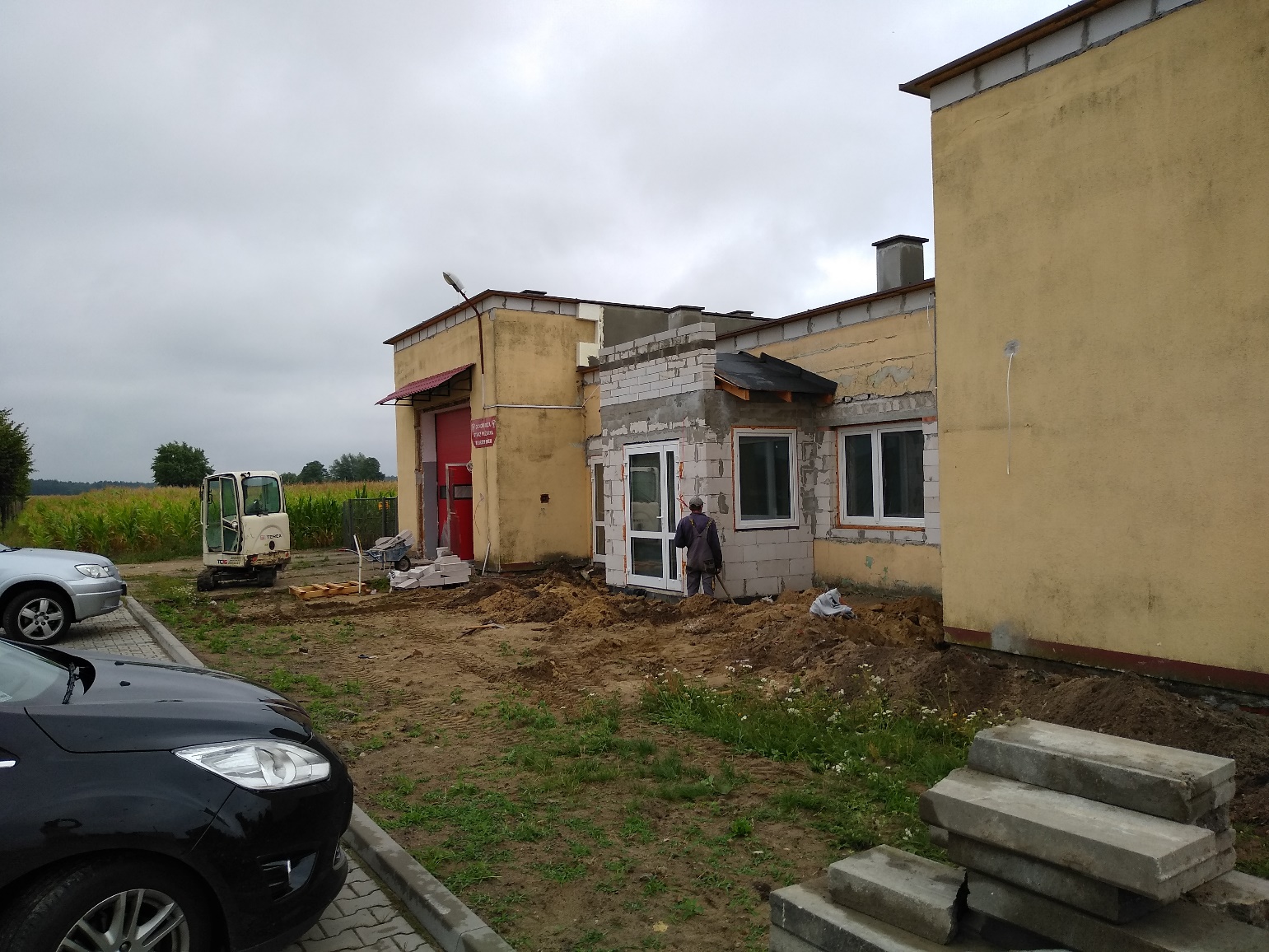 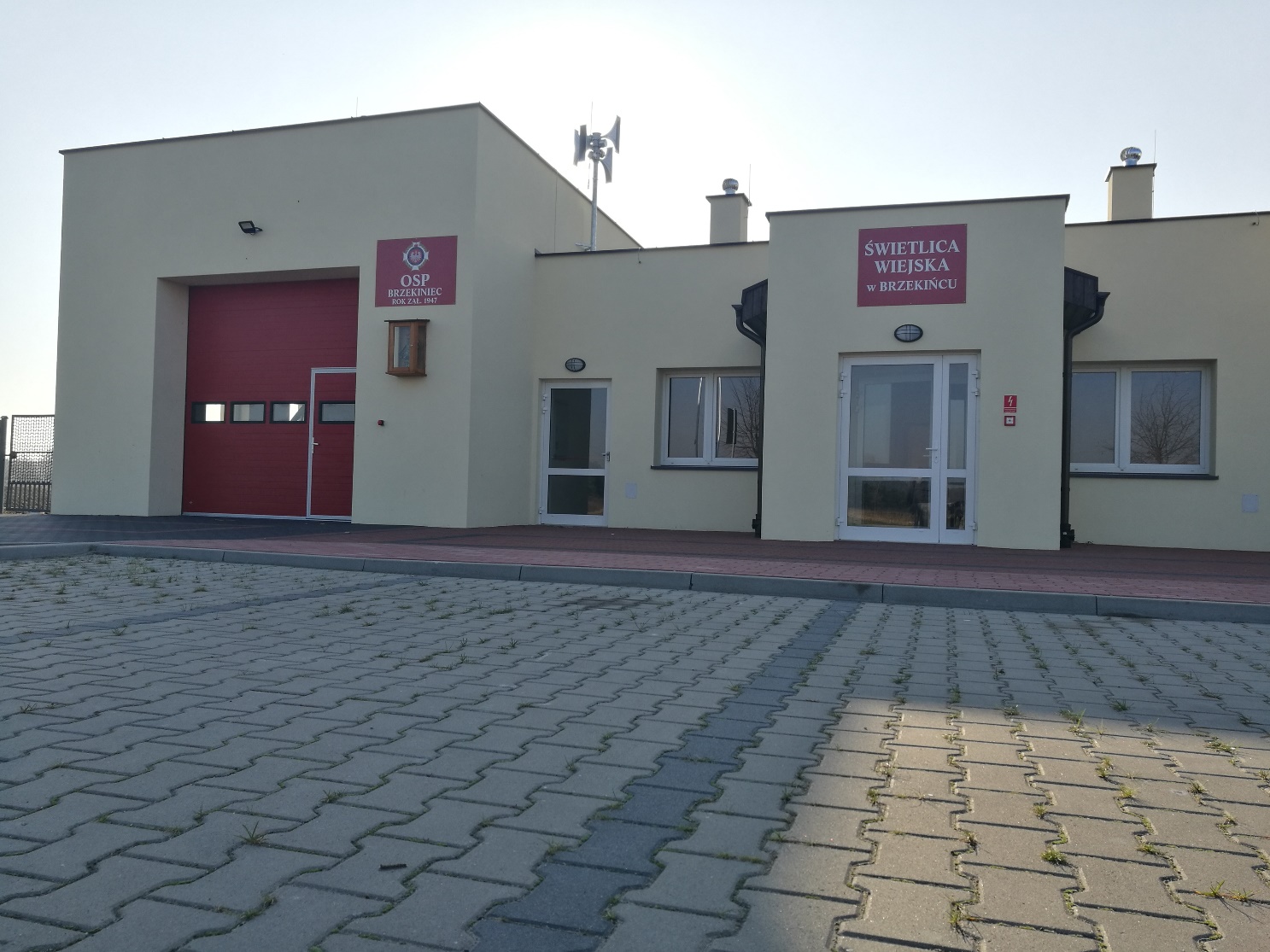 